TENDER FILE / TERMS OF REFERENCE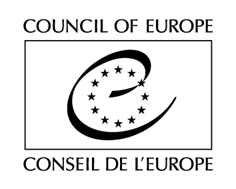 (Competitive bidding procedure / Framework Contract)Purchase of consultancy services to conduct a research on the barriers to Roma women’s access to justice.The Council of Europe is currently implementing a Project on the Council of Europe/European Union Joint Programme “Roma Women’s Access to Justice” (JUSTROM3) until February 2022. In that context, it is looking for Provider(s) for the provision of consultancy services to conduct a research on the barriers to Roma women’s access to justice, to be requested by the Council on an as needed basis.TENDER RULESThis tender procedure is a competitive bidding procedure. In accordance with Rule 1395 of the Secretary General of the Council of Europe on the procurement procedures of the Council of Europe, the Organisation shall invite to tender at least three potential providers for any purchase between €2,000 (or €5,000 for intellectual services) and €55,000 tax exclusive.This specific tender procedure aims at concluding a framework contract for the provision of deliverables described in the Act of Engagement (See attached). A tender is considered valid for 120 calendar days as from the closing date for submission. The selection of tenderers will be made in the light of the criteria indicated below. All tenderers will be informed in writing of the outcome of the procedure.The tenderer must be either a natural person, a legal person or consortium of natural and/or legal person.Tenders shall be submitted by email only (with attachments) to the email address indicated in the table below, with the following reference in subject: Tender – Research on the barriers to Roma women’s access to justice. Tenders addressed to another email address will be rejected.The general information and contact details for this procedure are indicated on this page. You are invited to use the CoE Contact details indicated below for any question you may have. All questions shall be submitted at least five working days before the deadline for submission of the tenders and shall be exclusively addressed to the email address indicated below with the following reference in subject: Questions - Research on the barriers to Roma women’s access to justice.EXPECTED DELIVERABLESBackground of the ProjectThe Council of Europe is currently implementing a Project on the Council of Europe/European Union Joint Programme “Roma Women’s Access to Justice” (JUSTROM3). The aim of the programme is to address multiple discrimination and improve related access to justice of Roma women by supporting the empowerment of Roma women, enhancing professional resources used at national level by the judiciary, law enforcement and NGOs/human rights advocates regarding the application of anti-discrimination standards with a focus on multiple discrimination, gender equality and Roma women and by increasing synergies between local, regional, national and international stakeholders. The programme will be implemented until February 2022 in Bulgaria, Greece, Italy and Romania.The Council of Europe is looking for maximum of 2 Providers per Lot (provided enough tenders meet the criteria indicated below) in order to support the implementation of the project with a particular expertise on access to justice, gender equality, anti-discrimination, minority rights, Roma rights.This Contract is currently estimated to cover up one research activity per country, to be held by 28 February 2022. This estimate is for information only and shall not constitute any sort of contractual commitment on the part of the Council of Europe. The Contract may potentially represent a higher or lower number of activities, depending on the evolving needs of the Organisation.For information purposes only, the total amount of the object of present tender shall not exceed 55,000 Euros tax exclusive for the whole duration of the Framework Contract. This information does not constitute any sort of contractual commitment or obligation on the part of the Council of Europe. LotsThe present tendering procedure aims to select Provider(s) to support the implementation of the project and is divided into the following lots:Lot 1 concerns consultancy services in BulgariaLot 2 concerns consultancy services in GreeceLot 3 concerns consultancy services in ItalyLot 4 concerns consultancy services in RomaniaLot 5 concerns consultancy services for drafting the final research reportThe Council will select the abovementioned number of Providers per lot, provided enough tenders meet the criteria indicated below. Tenderers are invited to indicate which lot(s) they are tendering for (see Section A of the Act of Engagement).Scope of the Framework ContractThroughout the duration of the Framework Contract, pre-selected Providers may be asked to:Under Lots 1, 2, 3, 4 and 5Draft a research methodologyDraft Questionnaires and guidesDraft a Sampling method Draft a Method of verification of the sampleConduct literature review, interviews and focus groupsDeliver the Data base of the researchDraft a national research reportUnder Lot 5:Draft a final research report, incorporating research results from all four countriesThe above list is not considered exhaustive. The Council reserves the right to request deliverables not explicitly mentioned in the above list of expected services, but related to the field of expertise object of the present Framework Contract for the lot concerned.]In terms of quality requirements, the pre-selected Service Providers must ensure, inter alia, that:The services are provided to the highest professional/academic standard.Any specific instructions given by the Council – whenever this is the case – are followed.If contracted by the Council of Europe, the deliverables shall be provided personally by the persons identified in the offer of the Provider whose CVs have been presented to the Council of Europe (See section E. below), in accordance with the terms as provided in the present Tender File and Act of EngagementIn addition to the orders requested on an as needed basis, the Provider shall keep regular communication with the Council to ensure continuing exchange of information relevant to the project implementation. This involves, among others, to inform the Council as soon as it becomes aware, during the execution of the Contract, of any initiatives and/or adopted laws and regulations, policies, strategies or action plans or any other development related to the object of the Contract (see more on general obligations of the Provider in Article 3.1.2 of the Legal Conditions in the Act of Engagement).Unless otherwise agreed with the Council, written documents produced by the Provider shall be in English (see more on requirements for written documents in Articles 3.2.2 and 3.2.3 of the Legal Conditions in the Act of Engagement).FEESTenderers are invited to indicate their fees, by completing and sending the table of fees, as attached in Section A to the Act of Engagement. These fees are final and not subject to review. Tenders proposing fees above the exclusion level indicated in the Table of fees will be entirely and automatically excluded from the tender procedure.]The Council will indicate on each Order Form (see Section D below) the global fee corresponding to each deliverable, calculated on the basis of the unit fees, as agreed by this Contract.HOW WILL THIS FRAMEWORK CONTRACT WORK? (Ordering PROCEDURE)Once the selection procedure is completed, you will be informed accordingly. Deliverables will then be delivered on the basis of Order Forms submitted by the Council to the selected Provider (s), by post or electronically, on an as needed basis (there is therefore no obligation to order on the part of the Council).RankingEach time an Order Form is sent, the selected Provider undertakes to take all the necessary measures to send it signed to the Council within 2 (two) working days after its reception. Orders will be addressed in priority to the first Provider on the ranking list of the tender for the relevant lot. If this Provider is unable to take the Order or if no reply is given on his behalf within that deadline, the Council may call on the second Provider on the ranking list of the tender for the relevant lot, and so on down the list.]Providers subject to VATThe Provider, if subject to VAT, shall also send, together with each signed Form, a quote (Pro Forma invoice) in line with the indications specified on each Order Form, and including:-	the Service Provider’s name and address;-	its VAT number;-	the full list of services;-	the fee per type of deliverables (in the currency indicated on the Act of Engagement, tax exclusive);-	the total amount per type of deliverables (in the currency indicated on the Act of Engagement, tax exclusive);-	the total amount (in the currency indicated on the Act of Engagement), tax exclusive, the applicable VAT rate, the amount of VAT and the amount VAT inclusive.Signature of ordersAn Order Form is considered to be legally binding when the Order, signed by the Provider, is approved by the Council, by displaying a Council’s Purchase Order number on the Order, as well as by signing and stamping the Order concerned. Copy of each approved Order Form shall be sent to the Provider, to the extent possible on the day of its signature.ASSESSMENT Exclusion criteria and absence of conflict of interests(by signing the Act of Engagement, you declare on your honour not being in any of the below situations)Tenderers shall be excluded from participating in the tender procedure if they:have been sentenced by final judgment on one or more of the following charges: participation in a criminal organisation, corruption, fraud, money laundering, terrorist financing, terrorist offences or offences linked to terrorist activities, child labour or trafficking in human beings;are in a situation of bankruptcy, liquidation, termination of activity, insolvency or arrangement with creditors or any like situation arising from a procedure of the same kind, or are subject to a procedure of the same kind;have received a judgment with res judicata force, finding an offence that affects their professional integrity or serious professional misconduct;do not comply with their obligations as regards payment of social security contributions, taxes and dues, according to the statutory provisions of their country of incorporation, establishment or residence;	are an entity created to circumvent tax, social or other legal obligations (empty shell company), have ever created or are in the process of creation of such an entity;	have been involved in mismanagement of the Council of Europe funds or public funds;are or appear to be in a situation of conflict of interest;Eligibility criteriaMinimum 5 years of working experience in any of the following areas: access to justice, gender equality, anti-discrimination, minority rights, Roma rights;University degree in a topic relevant to the areas of the Project, but not limited to: Social Sciences, Sociology, Law;Strong record in conducting researches and drafting research reports;Extensive knowledge of, and experience in applying qualitative and quantitative research methods;LOT 1: Excellent oral and written knowledge of Bulgarian (at least level C1 of the CEFR);LOT 2: Excellent oral and written knowledge of Greek (at least level C1 of the CEFR);LOT 3: Excellent oral and written knowledge of Italian (at least level C1 of the CEFR);LOT 4: Excellent oral and written knowledge of Romanian (at least level C1 of the CEFR);LOT 1-5: Excellent oral and written knowledge of English (at least level C1 of the CEFR);Knowledge of Romani language is be an asset;Independence and absence of conflicts of interests.Award criteriaQuality of the offer (80%), including:Thematic knowledge and related experience in: access to justice, gender equality, anti-discrimination, minority rights, Roma rights;Demonstrated understanding of conducting researches;Demonstrated ability to work in a team, strong interpersonal, communication and coordination skills. Financial offer (20%).The Council reserves the right to hold interviews with eligible tenderers.Multiple tendering is not authorised. NEGOTIATIONSThe Council reserves the right to hold negotiations with the bidders in accordance with Article 20 of Rule 1395.DOCUMENTS TO BE PROVIDEDA completed and signed copy of the Act of Engagement (See attached);One example of research report recently completed. If possible, the report should be relevant, or similar to, the subject of research.A detailed CV, preferably in Europass Format, demonstrating clearly that the tenderer fulfils the eligibility criteria;Letter of motivation;All documents shall be submitted in English, failure to do so will result in the exclusion of the tender. If any of the documents listed above are missing, the Council of Europe reserves the right to reject the tender.The Council reserves the right to reject a tender if the scanned documents are of such a quality that the documents cannot be read once printed.* * *Until LotsMaximum number of Providers to be selected  Lot 1 – Provider to deliver the consultancy services in Bulgaria2  Lot 2 - Provider to deliver the consultancy services in Greece2  Lot 3 - Provider to deliver the consultancy services in Italy2  Lot 4 - Provider to deliver the consultancy services in Romania2  Lot 5 – Provider to draft the final research report2